March. 27, 2022PRELUDE, OPENING PRAYER, WELCOME, & ANNOUNCEMENTSWORSHIP IN SONGSong: “Holy Ground”Verse 1 As I walked through the door, I sensed His presenceAnd I knew this was the place where love abounds,For this is a temple, Jehovah God abides hereWe are standing in His presence on holy groundChorus 1 We are standing on holy groundAnd I know that there are angels all around.Let us praise Jesus now, We are standing in His presenceOn holy groundVerse 2 In His presence there is joy beyond measure.And at His feet peace of mind can still be foundIf you have a need I know He has the answerReach out and claim it child you're standing on holy groundChorus 2 We are standing in His presence (2X) On holy groundSong: “Jerusalem,” Carly Simon Song: “To Know You More,” #2161 The Faith We SingTo know you in all of your glory, to love you with all that I am.With all of my heart, lord this is my prayer: To know you more.To know you in all of your power, to trust you with all that I am.With all of my heart, Lord, this is my prayer: To know you more.PRAYER OF CONFESSION, PARDON, AND PEACE Holy God, we are slow to celebrate  your ways and quick to put limits on your grace.  In the smallness of our humanity we make you small too.  Forgive us for the doors we close to your Spirit and the expressions of your goodness that we miss.  Reclaim us and renew us in faith and in service, we ask.  Lead us in trust so that we might know your peace and share in the abundance of your love, which is given to all.  AmenCHILDREN’S SERMONPsalm 321 Happy are those whose transgression is forgiven,   whose sin is covered. 2 Happy are those to whom the Lord imputes no iniquity,   and in whose spirit there is no deceit. 3 While I kept silence, my body wasted away   through my groaning all day long. 4 For day and night your hand was heavy upon me;   my strength was dried up as by the heat of summer.        5 Then I acknowledged my sin to you,   and I did not hide my iniquity;I said, ‘I will confess my transgressions to the Lord’,   and you forgave the guilt of my sin.          6 Therefore let all who are faithful offer prayer to you;at a time of distress, the rush of mighty waters   shall not reach them. 7 You are a hiding-place for me;   you preserve me from trouble;   you surround me with glad cries of deliverance.         8 I will instruct you and teach you the way you should go;   I will counsel you with my eye upon you. 9 Do not be like a horse or a mule, without understanding,   whose temper must be curbed with bit and bridle,   else it will not stay near you. 10 Many are the torments of the wicked,   but steadfast love surrounds those who trust in the Lord. 11 Be glad in the Lord and rejoice, O righteous,   and shout for joy, all you upright in heart.LUKE 15:1-3, 11b-32Now all the tax-collectors and sinners were coming near to listen to him. 2And the Pharisees and the scribes were grumbling and saying, ‘This fellow welcomes sinners and eats with them.’ 3 So he told them this parable:‘There was a man who had two sons. 12The younger of them said to his father, “Father, give me the share of the property that will belong to me.” So he divided his property between them. 13A few days later the younger son gathered all he had and traveled to a distant country, and there he squandered his property in dissolute living. 14When he had spent everything, a severe famine took place throughout that country, and he began to be in need. 15So he went and hired himself out to one of the citizens of that country, who sent him to his fields to feed the pigs. 16He would gladly have filled himself with the pods that the pigs were eating; and no one gave him anything. 17But when he came to himself he said, “How many of my father’s hired hands have bread enough and to spare, but here I am dying of hunger! 18I will get up and go to my father, and I will say to him, ‘Father, I have sinned against heaven and before you; 19I am no longer worthy to be called your son; treat me like one of your hired hands.’ ” 20So he set off and went to his father. But while he was still far off, his father saw him and was filled with compassion; he ran and put his arms around him and kissed him. 21Then the son said to him, “Father, I have sinned against heaven and before you; I am no longer worthy to be called your son.” 22But the father said to his slaves, “Quickly, bring out a robe—the best one—and put it on him; put a ring on his finger and sandals on his feet. 23And get the fatted calf and kill it, and let us eat and celebrate; 24for this son of mine was dead and is alive again; he was lost and is found!” And they began to celebrate.25 ‘Now his elder son was in the field; and when he came and approached the house, he heard music and dancing. 26He called one of the slaves and asked what was going on. 27He replied, “Your brother has come, and your father has killed the fatted calf, because he has got him back safe and sound.” 28Then he became angry and refused to go in. His father came out and began to plead with him. 29But he answered his father, “Listen! For all these years I have been working like a slave for you, and I have never disobeyed your command; yet you have never given me even a young goat so that I might celebrate with my friends.30But when this son of yours came back, who has devoured your property with prostitutes, you killed the fatted calf for him!” 31Then the father said to him, “Son, you are always with me, and all that is mine is yours. 32But we had to celebrate and rejoice, because this brother of yours was dead and has come to life; he was lost and has been found.” ’SERMON*HYMN: #23, “There’s a Wideness in God’s Mercy” JOYS & CONCERNS, PRAYERS OF THE CHURCH, LORD’S PRAYER	Lord, in your mercy… Hear our prayers.OFFERING: Thank you for supporting our ministries!HYMN: “Let the River Flow”Verse: Let the poor man say I am rich in Him, Let the lost man say I am found in HimLet the river flow, Let the blind man say I can see again, Let the dead man sayI am born again, Let the river flow, Let the river flowChorus: Let the river flow, Let the river flow, Holy Spirit come,Move in power (Let the river flow)Bridge: Let the river flow (let the river flow) Let the river flow (let the river flow)Let the river flow (let the river flow) Let the river flowBENEDICTIONPOSTLUDE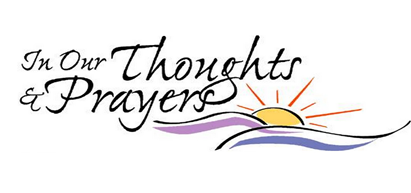 PRAYER LISTTo add to our prayer list please email Pastor Tim with a brief description of your prayer.  Please indicate if you would like the prayer to be listed on an ongoing basis.  tim.hare@trumbullcc.org. Rita & Bob Bennett, Pastor Tim’s Aunt & Uncle, experiencing health concernsChip Warren, recovering from surgeryMitchel Archer, continued recovery and help with new prostheses  Muirgheal Coffin, continued struggles with her seizure disorderThe Donohue Family, grieving the loss of Richard TenHakenThe Cunha Family, grieving the loss of their beautiful daughter ChelseaDenise Toth, recovering from a bad fall and concussionThe family of John Dinely who passed away on Feb. 6The family of Jen Svelnys whose father, Algis, passed away on Feb. 14.  Mary Balogh, on hospice care with cancerLinda Mancinelli, cancer free and recovering well from surgery! Sue and Tom Hill, grieving the loss of Sue’s mother, Kay Kisell